Прайс на закупівлю обладнанняКомплексне рішення для освітиЕкран 65'' 4K, 20 Touch, Intel® i5 8gen, 256GB SSD, 8GB 
Підставка на колесиках
Бездротова комбо клавіатура + тачпад
MozaBook Classroom - підписка на 1 рік
Windows 10 Pro UKR
Note & Connect & ScreenShare Pro
Навчання викладачів
Доставка в школу
Гарантія 24 місяці (ремонт до 2х тижнів або заміна) 
117 000 грн *

Додатково:
- Дискретна відеокарта GT 1030 +6000 грн*
- Logitech C920 Web Camera +3200 грн*
- MozaBook Multilingual (замість Classroom) +3 000 грн*
- Office 2019 Standard UKR +1750 грн*
- Monitoring Service +0 грн* (підписка на 2 роки)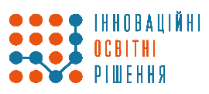 ПРОПОЗИЦІЯ ПО ОСНАЩЕННЮ КАБІНЕТУ РОБОТОТЕХНІКИ ТА ПРОЕКТНОЇ ДІЯЛЬНОСТІ НАБОРАМИ LEGO EDUCATION (STEM-ОСВІТА)ПРОПОЗИЦІЯ ПО ОСНАЩЕННЮ КАБІНЕТУ РОБОТОТЕХНІКИ ТА ПРОЕКТНОЇ ДІЯЛЬНОСТІ НАБОРАМИ LEGO EDUCATION (STEM-ОСВІТА)ПРОПОЗИЦІЯ ПО ОСНАЩЕННЮ КАБІНЕТУ РОБОТОТЕХНІКИ ТА ПРОЕКТНОЇ ДІЯЛЬНОСТІ НАБОРАМИ LEGO EDUCATION (STEM-ОСВІТА)ПРОПОЗИЦІЯ ПО ОСНАЩЕННЮ КАБІНЕТУ РОБОТОТЕХНІКИ ТА ПРОЕКТНОЇ ДІЯЛЬНОСТІ НАБОРАМИ LEGO EDUCATION (STEM-ОСВІТА)№АртикулНайменування товару/послугиКількістьОдиницяЦіна з ПДВ, грнСума з ПДВ, грнРОБОТОТЕХНІКА, ТЕХНОЛОГІЇ ТА ПРОГРАМУВАННЯ ДЛЯ УЧНІВ ВІКОМ 10-16 РОКІВРОБОТОТЕХНІКА, ТЕХНОЛОГІЇ ТА ПРОГРАМУВАННЯ ДЛЯ УЧНІВ ВІКОМ 10-16 РОКІВРОБОТОТЕХНІКА, ТЕХНОЛОГІЇ ТА ПРОГРАМУВАННЯ ДЛЯ УЧНІВ ВІКОМ 10-16 РОКІВРОБОТОТЕХНІКА, ТЕХНОЛОГІЇ ТА ПРОГРАМУВАННЯ ДЛЯ УЧНІВ ВІКОМ 10-16 РОКІВРОБОТОТЕХНІКА, ТЕХНОЛОГІЇ ТА ПРОГРАМУВАННЯ ДЛЯ УЧНІВ ВІКОМ 10-16 РОКІВРОБОТОТЕХНІКА, ТЕХНОЛОГІЇ ТА ПРОГРАМУВАННЯ ДЛЯ УЧНІВ ВІКОМ 10-16 РОКІВРОБОТОТЕХНІКА, ТЕХНОЛОГІЇ ТА ПРОГРАМУВАННЯ ДЛЯ УЧНІВ ВІКОМ 10-16 РОКІВ14554445544 LEGO® MINDSTORMS® Education EV3 базовий набір5шт17074,0085370,0024556045560 LEGO® MINDSTORMS® Education EV3 ресурсний набір5шт4624,0023120,003Зарядний пристрій3шт350,001050,0044550345503 Середній сервомотор EV33шт912,002736,0054550845508 Інфрачервоний пульт дистанційного керування EV32шт1137,002274,0064550945509 Інфрачервоний датчик EV32шт1285,002570,0074557045570 LEGO® MINDSTORMS® Education EV3 Комплект "Космічні проекти"1шт7659,007659,0084551445514 Набір кабелів  EV31шт583,00583,009Поле для Робототехніки1шт950,00950,0010Навчання викладачів (навчання триває два дні з 9.30 до 18.00 у м. Київ)1послуга13000,0013000,0011Примірник навчальної програми курсу за вибором для закладів загальної середньої освіти "Робототехніка. 8-9 класи" (програма курсу розрахована на два роки навчання (з 6 по 9 класи, 68 занять, 136 годин) з розрахунку 2 години на тиждень (спарений урок) і складається з 12 модулів) - ЗНИЖКА 50%.1послуга12500,0012500,00ВСЬОГОВСЬОГОВСЬОГОВСЬОГОВСЬОГОВСЬОГО151812,00* Кабінети оснащено наборами LEGO Education для проведення занять з 10-15 учнями одночасно* Кабінети оснащено наборами LEGO Education для проведення занять з 10-15 учнями одночасно* Кабінети оснащено наборами LEGO Education для проведення занять з 10-15 учнями одночасно* Кабінети оснащено наборами LEGO Education для проведення занять з 10-15 учнями одночасно* Кабінети оснащено наборами LEGO Education для проведення занять з 10-15 учнями одночасноВідповідальна особа: менеджер з розвитку освітніх рішень LEGO Education в Україні Оксана Харченко (066) 194 00 64Відповідальна особа: менеджер з розвитку освітніх рішень LEGO Education в Україні Оксана Харченко (066) 194 00 64Відповідальна особа: менеджер з розвитку освітніх рішень LEGO Education в Україні Оксана Харченко (066) 194 00 64Відповідальна особа: менеджер з розвитку освітніх рішень LEGO Education в Україні Оксана Харченко (066) 194 00 64Відповідальна особа: менеджер з розвитку освітніх рішень LEGO Education в Україні Оксана Харченко (066) 194 00 64№АртикулНайменування товару/послугиКількістьОдиницяЦіна з ПДВ, грнСума з ПДВ, грнРОБОТОТЕХНІКА ТА ПРОЕКТНА ДІЯЛЬНІСТЬ ДЛЯ УЧНІВ ВІКОМ 6-9 РОКІВРОБОТОТЕХНІКА ТА ПРОЕКТНА ДІЯЛЬНІСТЬ ДЛЯ УЧНІВ ВІКОМ 6-9 РОКІВРОБОТОТЕХНІКА ТА ПРОЕКТНА ДІЯЛЬНІСТЬ ДЛЯ УЧНІВ ВІКОМ 6-9 РОКІВРОБОТОТЕХНІКА ТА ПРОЕКТНА ДІЯЛЬНІСТЬ ДЛЯ УЧНІВ ВІКОМ 6-9 РОКІВРОБОТОТЕХНІКА ТА ПРОЕКТНА ДІЯЛЬНІСТЬ ДЛЯ УЧНІВ ВІКОМ 6-9 РОКІВРОБОТОТЕХНІКА ТА ПРОЕКТНА ДІЯЛЬНІСТЬ ДЛЯ УЧНІВ ВІКОМ 6-9 РОКІВРОБОТОТЕХНІКА ТА ПРОЕКТНА ДІЯЛЬНІСТЬ ДЛЯ УЧНІВ ВІКОМ 6-9 РОКІВ14530045300 Набір LEGO® Education WeDо 2,08шт7100,0056800,002Модуль BLED112-V18шт950,007600,0034530245302 Акумуляторна батарея WeDo 2.08шт2176,0017408,0044551745517 Зарядний пристрій2шт1046,002092,0054530345303 М - мотор WeDo 2.04шт811,003244,006Методичний посібник для вчителів "Робототехніка в початковій школі"1шт6000,006000,007Пакет участі у змаганнях “Junior FLL Стандарт”1шт2700,002700,008Навчання викладачів за курсом "Робототехніка в початковій школі з набором LEGO Education WeDo 2.0"1послуга4000,004000,00ВСЬОГОВСЬОГОВСЬОГОВСЬОГОВСЬОГОВСЬОГО99844,00